Aasgutenrennet(kretsrenn)17.januar 2015Møssingdalen skisenterOnline påmleding på minidrett.no innen onsdag 14.01.15     Klassisk  renn for fra 8år  -senior.Første startende kl. 12.00                                                                                                                                                                                                                                                                                                                                                                                                                                                                                                                                                                                                                                                                                                                                                                                                                                                                                                                                                                                                                                                                                                                                                                Det vil bli kiosk. Fortløpende premieutdeling.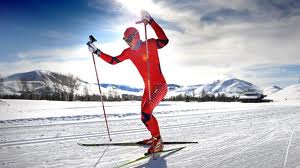 Velkommen små og store